打鼓嶺嶺英公立學校後備插班生申請表擬報考_______學期（  ）年級 學生資料 學生姓名：（中文）＿＿＿＿＿＿＿＿  （英文）＿＿＿＿＿＿＿＿＿＿＿＿＿  性別：＿＿＿ 出生日期： _______年____月_____日     年齡：＿＿＿ 出生證明文件：□出生証明書    □身份證    □其他（ 證件） 相片出生地點：  □香港    □澳門    □中國    □其他（ 住址：＿＿＿＿＿＿＿＿＿＿＿＿＿＿ ＿＿＿＿＿＿＿＿＿＿＿＿＿＿ □   曾在本港就讀 ） 前學校名稱：＿＿＿＿＿＿＿＿＿＿＿＿＿＿＿（□上午  □下午  □全日） 讀至年級：＿＿＿＿＿＿＿＿＿＿是否曾留級：□否 □是（曾留 年級） 學生紀錄編(STRN NO.) ______________________□   從未在本港就讀 前學校地點：＿＿＿＿＿＿＿＿ 讀至年級：＿＿＿＿＿＿＿＿＿＿ 備註：＿＿＿＿＿＿＿＿＿＿＿＿＿＿＿＿＿＿＿＿＿＿＿＿＿＿＿＿＿＿＿＿＿＿ 家長或監護人資料 父親姓名：＿＿＿＿＿＿＿  職業：＿＿＿＿＿    母親姓名：＿＿＿＿＿＿  職業：＿＿＿＿ 家長或監護人姓名：＿＿＿＿＿＿＿＿＿＿     性別：＿＿＿＿ 與學生關係：＿＿＿＿＿＿ 職業：＿＿＿＿＿＿ 家長或監護人工作機構名稱：＿＿＿＿＿＿＿＿＿＿＿＿＿＿＿＿＿＿＿＿＿＿＿＿＿ 工作機構地址：＿＿＿＿＿＿＿＿＿＿＿＿＿＿＿＿＿＿＿＿＿＿＿＿＿ ＿＿＿＿＿＿＿＿＿＿＿＿＿ 簽署或印鑑從何得悉申請插班生資料(請打)□網頁   □通告   □致電    □其他:______________此欄由學校填寫投考本校原因：□轉校  □遷居  □新移民    □其他 原校地區編□ 未獲取錄 □ 取錄入讀＿＿＿年級＿＿＿班  入學日期：＿＿＿年＿＿月＿＿日 備註：＿＿＿＿＿＿＿＿＿＿＿＿＿＿＿＿＿＿＿＿＿＿＿＿＿＿＿＿＿＿＿＿＿＿＿＿＿＿＿ 校長簽署：＿＿＿＿＿＿＿＿＿＿＿ 日期：＿＿＿年＿＿＿月＿＿＿日 備註：1.請在□適當位置上加「」 2.所有填報之個人資料只供學校內部行政用填表日期：＿＿＿年＿＿＿月＿＿＿日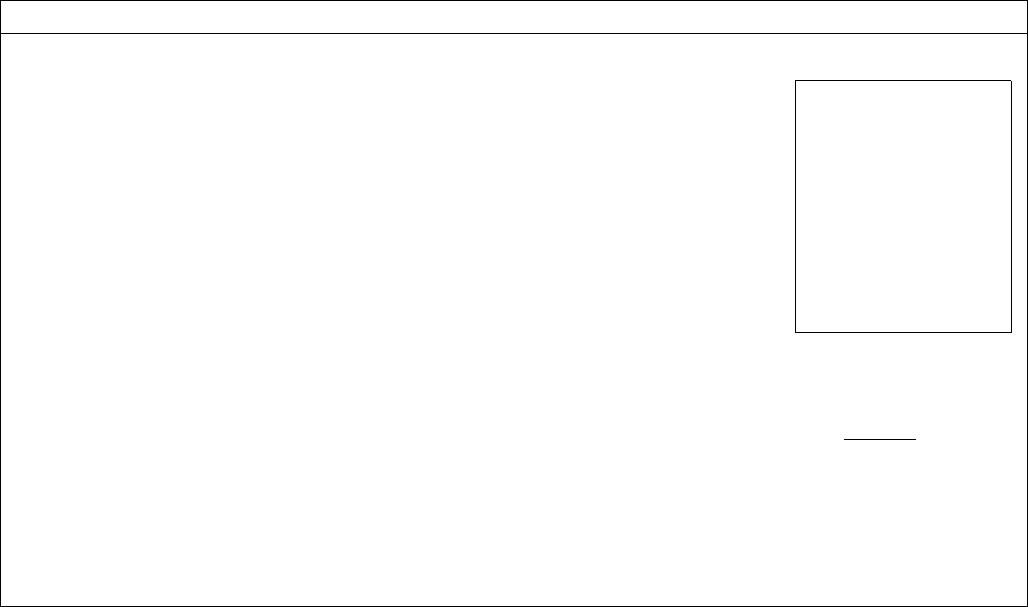 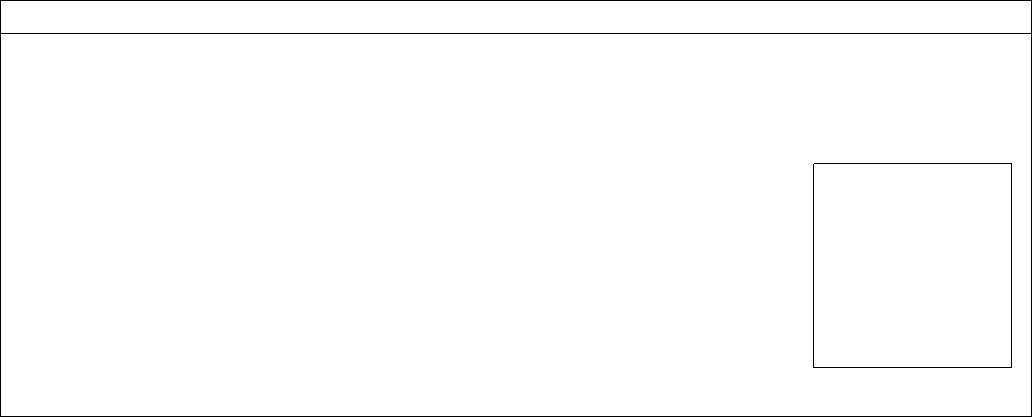 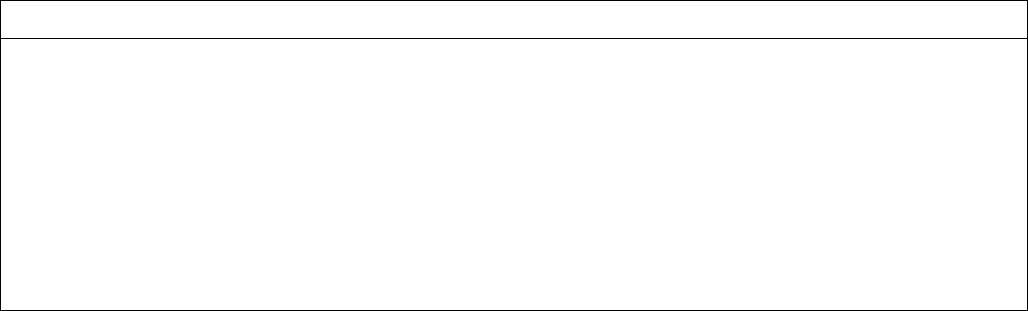 